№_3_От  _10.08.2023 г			                                                                                           Главе администрации МО                                                                                           «Габукайское сельское поселение»                                                                                                                                                                                                                               А.А. ТакахоЗаключениеоб оценке регулирующего воздействия проекта постановления  администрации муниципального образования «Габукайское сельское поселение»   № 7 от 09.04.2021 г.  «Об утверждении  Порядка и условия предоставления в аренду муниципального имущества, включенного в перечень муниципального имущества, свободного от прав третьих лиц (за исключением права хозяйственного ведения, права оперативного управления, а также имущественных прав субъектов малого и среднего предпринимательства), предназначенного для предоставления во владение и (или) в пользование на долгосрочной основе (в том числе льготным ставкам арендной  платы) субъектам малого и среднего предпринимательства и организациям.» 	Ведущий специалистом по организационным вопросам муниципального образования «Габукайское сельское поселение», как уполномоченным представителем по проведению оценки регулирующего воздействия проектов муниципальных нормативных  правовых  актов,  муниципального  образования  «Габукайское сельское поселение», был рассмотрен поступивший  10 июля 2023 года проект  постановления администрации  муниципального образования «Габукайское сельское поселение»  № 7 от 09.04.2021 г.  «Об утверждении  Порядка и условия предоставления в аренду муниципального имущества, включенного в перечень муниципального имущества, свободного от прав третьих лиц (за исключением права хозяйственного ведения, права оперативного управления, а также имущественных прав субъектов малого и среднего предпринимательства), предназначенного для предоставления во владение и (или) в пользование на долгосрочной основе (в том числе льготным ставкам арендной  платы) субъектам малого и среднего предпринимательства и организациям.»Разработчиком проекта является ведущий специалистом по организационным вопросам администрации муниципального образования «Габукайское сельское поселение».Проект представлен на рассмотрение консультативному совету впервые.Информация об оценке регулирующего воздействия по проекту размещена на официальном сайте в информационно-телекоммуникационной сети «Интернет» по адресу: adm-qabukai@mail.ru в разделе «Главная» - «Оценка регулирующего воздействия».Предложений в связи с размещением уведомления о подготовке проекта в адрес разработчика не поступало.Разработчиком (специалистом) были проведены публичные консультации по проекту в период с 10 июля 2023  года по 10 августа 2023 года. По результатам проведенных публичных консультаций замечаний и предложений по проекту не поступило.По результатам оценки регулирующего воздействия проекта сделан вывод об отсутствии в проекте положений, вводящих избыточные обязанности, запреты и ограничения для субъектов предпринимательской и инвестиционной деятельности или способствующих их введению, влекущих возникновение необоснованных расходов субъектов предпринимательской и инвестиционной деятельности, а также необоснованных расходов бюджета муниципального образования «Габукайское сельское поселение».Ведущий специалистпо организационным вопросам                                                         И.Т. Схаляхо МУНИЦИПАЛЬНЭ ГЪЭПСЫГЪЭ     ХЪУГЪЭ АДМИНИСТРАЦИЕУ«ГЪОБЭКЪОЕ КЪОДЖЭПОСЕЛЕНИЙ»385234,  къ. Гъобэкъуай, ур.Хьахъуратэ, 32тел. (87772) 9-74-12;e-mail: adm-gabukai@mail.ru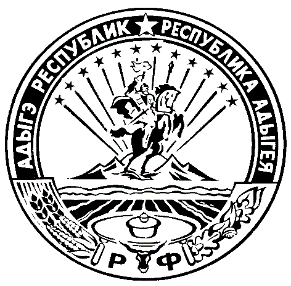            АДМИНИСТРАЦИЯ МУНИЦИПАЛЬНОГО ОБРАЗОВАНИЯ«ГАБУКАЙСКОЕ СЕЛЬСКОЕ ПОСЕЛЕНИЕ»385234, а.Габукай,ул.Хакурате, 32тел. (87772) 9-74-12;e-mail: adm-gabukai@mail.ru